OBEC BĚLKOVICE – LAŠŤANY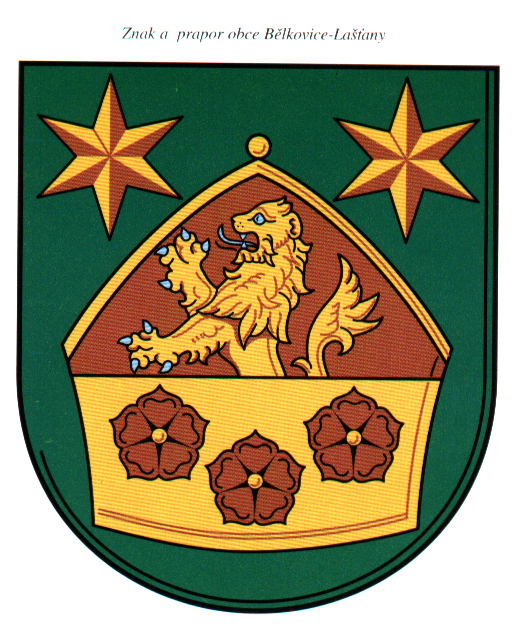        Bělkovice - Lašťany č.p.139, 783 16 pošta Dolany,  IČ , DIČ CZ00298654        Telefon , , Fax , E-mail: obec@belkovice-lastany.czwww.belkovice-lastany.czV Bělkovicích - Lašťanech  10.05.2016 Č.j.:  BEL-2016/521/VZ/NEMVýzva k podání nabídky na zakázku malého rozsahu dle níže stanovených zadávacích podmínekVážený pane, vážená paní,v rámci průzkumu trhu vyzývá zadavatel dodavatele k podání nabídky na veřejnou zakázku malého rozsahu s názvem:„Bělkovice – Lašťany - Oprava chodníku od Parlamentu ke kapličce“Identifikační údaje zadavatele:Název zadavatele:	Obec Bělkovice – Lašťany  Sídlo:	Bělkovice-Lašťany 139, 783 16 DolanyStatutární zástupce:	Ing. Tomáš Němčic – starosta obceIČ:		002 98 654DIČ:	CZ00298654Právní forma:	Územně samosprávní celekJedná se o zadání veřejné zakázky malého rozsahu, na které se nevztahují ustanovení zákona 137/2006 Sb., o veřejných zakázkách, ve znění pozdějších předpisů.Předmět veřejné zakázky:Předmětem plnění veřejné zakázky je realizace stavebních prací dle zpracované projektové dokumentace zpracované v 01/2016 projektovou společností NELL PROJEKT s.r.o., IČ 29209081, se sídlem Plesníkova 5559, 760 05 Zlín, podle položkového rozpočtu (oceněného výkazu výměr) a podle zadávacích podmínek uvedených v této výzvě a jejích přílohách. Předmětem zakázky je:realizace oprav chodníku (SO 01), která spočívá ve výměně silniční obruby v původní směrové i výškové trase stávajících obrub s drobnými vyrovkávami. Dále se požaduje výměna konstrukčních vrstev pochůzích ploch chodníku i pojízdných ploch vjezdů a sjezdů. Navázání na asfaltový povrch silnice je řešeno odfrézováním pásu v šíři 1 m, tloušťky 4 cm a pokládkou nového obrusného asfaltového povrchu. Nástupní hrana zastávky U Parlamentu bude přesunuta ke kapličce ve vzdálenosti 12 m tak, aby byla mimo křižovatku. Současně bude na straně u Parlamentu na přilehlé komunikaci vytvořeno vodorovným dopravním značením podélné stání vozidel. Podrobná specifikace díla je uvedena v přiložené projektové dokumentaci. druhou částí dokumentace (SO 02) je výstavba nových chodníků. Jedná se o místa s doposud nedokončenými částmi chodníku. Další podrobnosti jsou uvedeny v projektové dokumentaci. Předpokladem realizace je vydání stavebního povolení, řízení nebylo dosud ukončeno rozhodnutím příslušného správního orgánu. Provádění stavebních prací bude koordinováno s vedením obce na základě časového harmonogramu zpracovaného uchazečem, který bude přílohou smlouvy o dílo. Dodávkou stavby se rozumí úplné a bezvadné provedení veškerých stavebních prací a konstrukcí včetně dodávek potřebných materiálů nezbytných pro řádné dokončení provozuschopného díla, dále provedení všech činností souvisejících s dodávkou stavebních prací a konstrukcí, jejichž provedení je pro řádné dokončení díla nezbytné (např. zařízení staveniště, bezpečnostní opatření apod.) a zajištění a předání projektové dokumentace skutečného provedení díla ve třech vyhotoveních v grafické podobě.Podrobný rozsah dodávek, stavebních a montážních prací, které požaduje zadavatel realizovat, je blíže specifikován v projektové dokumentaci a položkovém rozpočtu.Pokud jsou v projektové dokumentaci použity názvy výrobků nebo konstrukcí, které jsou pro určitého výrobce příznačné, umožňuje zadavatel použití i jiných kvalitativně a technicky srovnatelných řešení. Veškeré použité materiály se požadují dodat v minimálně standardním provedení.Doba a místo plnění:Závazné termíny provádění díla, tj. všech jeho částí:Termín předání staveniště a zahájení stavebních prací               18.07.2016Termín dokončení a předání díla do	29.08.2016Požadovaný termín zahájení stavebních prací definuje termín, ve kterém zadavatel předpokládá, že budou zahájeny stavební práce předáním a převzetím staveniště mezi zadavatelem a vítězným uchazečem. Místo plnění je definováno projektovou dokumentaci, v katastrálním území Lašťany. Požadavky na prokázání kvalifikačních předpokladů:Zadavatel požaduje v nabídkách doložit výpis z obchodního rejstříku, pokud je v něm zapsán, či výpis z jiné obdobné evidence, pokud je v ní zapsán (ve formě prosté kopie) s předmětem podnikání odpovídajícímu předmětu zakázky;pokud uchazeč není zapsán v obchodním rejstříku, je uchazeč povinen doložit živnostenské oprávnění - doklad o oprávnění k podnikání podle zvláštních právních předpisů v rozsahu odpovídajícím předmětu zakázky (ve formě prosté kopie);čestné prohlášení dodavatele o splnění základních kvalifikačních předpokladů (Příloha č. 2 této výzvy);seznam obdobných zakázek uskutečněných uchazečem v posledních 3 letech, s uvedením názvu stavby, objednatele (včetně kontaktních údajů), ceny a lhůt výstavby, přičemž minimální úroveň pro splnění kvalifikačního předpokladu je stanovena na nejméně 3 obdobné stavby – tj. stavba v oboru dopravní stavby nebo stavba, jejíž součástí byla realizace komunikací (bez ohledu zda se jednalo o opravu nebo budování nové komunikace), přičemž hodnota jednotlivé zakázky činila nejméně 500 tisíc Kč bez DPH;Jiné kvalifikační předpoklady zadavatel nepožaduje.Způsob hodnocení nabídek:Nabídky budou hodnoceny podle nejnižší nabídkové ceny bez DPH. Za nejvýhodnější bude považována nabídka s nejnižší celkovou nabídkovou cenou bez DPH.Požadavky na jednotný způsob zpracování ceny: Celková nabídková cena zakázky bude zpracována v souladu se zadávací dokumentací (položkový rozpočet, který bude společně s nabídkou poskytnut zadavateli na CD ve stejné struktuře, v jaké byl poskytnut v zadávací dokumentaci).Nabídková cena bude zpracována formou položkového rozpočtu, který musí být součástí nabídky a musí být uveden ve struktuře:Popis položky  -  měrná jednotka  -  počet m. j.	  -  jednotková cena	  -  cena celkemSamostatně mohou být uvedeny souhrnnou položkou nazvanou ”Ostatní náklady” náklady související s realizací díla, ale nezahrnuté v položkovém rozpočtu (např. projektová dokumentace, veškeré poplatky, zkoušky, skládkovné apod.). Tato souhrnná položka musí být uchazečem v nabídce podrobně specifikována.Celková nabídnutá cena musí být v návrhu smlouvy definována jako nejvýše přípustná a musí obsahovat veškeré náklady nutné k realizaci předmětu zakázky (tj. základní náklady dle položkového rozpočtu, vedlejší náklady, příp. ostatní náklady). Uváděné ceny a celková nabídková cena musí být uvedeny v členění – cena díla bez DPH, hodnota DPH a cena díla včetně DPH.Obchodní a Platební podmínky: Obchodní podmínky stanovené pro veřejnou zakázku jsou vymezeny ve formě a struktuře návrhu smlouvy o dílo. Uchazeč do obchodních podmínek doplní údaje nezbytné pro vznik návrhu smlouvy (identifikaci uchazeče, nabídkovou cenu a další údaje) a takto doplněné obchodní podmínky přiloží v nabídce jako svůj návrh smlouvy.Záruka na stavební práce je v délce 60 měsíců ode dne předání a převzetí díla (stavby).Zadavatel neposkytuje zálohy.Zadavatel si vyhrazuje právo, na základě finančních možností obce omezit v průběhu plnění smlouvy rozsah prací.Uchazeč je povinen mít uzavřenou pojistnou smlouvu na pojištění odpovědnosti za škodu způsobenou vlastní činností včetně škod způsobených pracovníky zhotovitele s tím, že výše pojistné částky je minimálně sjednaná ve výši 100% hodnoty díla. Objednatel může po zhotoviteli požadovat předložení pojistné smlouvy před uzavřením této smlouvy.Veškeré provedené práce budou fakturovány na základě dílčích měsíčních faktur. Zhotovitel doloží k fakturám zjišťovací protokoly a soupisy provedených prací po položkách dle rozpočtu, které budou hrazeny až do výše 95 % celkové sjednané ceny díla bez DPH. Zbývajících 5 % sjednané ceny bez DPH uhradí objednatel po uplynutí prvního roku záruční doby na základě písemné žádosti zhotovitele, za podmínky, že budou odstraněny všechny reklamované vady.Splatnost daňového dokladu (faktury) bude max. 30 dnů od data doručení faktury.Smluvní sankce:5.000,- Kč za každý den prodlení oproti smluvnímu termínu dokončení díla;2.000,- Kč za každý den prodlení a jednotlivou vadu či nedodělek z přejímky díla odstraněné po dohodnutém termínu.Uchazeči jsou oprávněni nabídnout i výhodnější platební podmínky. Ostatní obchodní podmínky jsou obsaženy v návrhu smlouvy o dílo. Podmínky, za kterých je možné překročit výši nabídnuté ceny:Nabídkovou cenu je možné překročit pouze v případě, že v průběhu realizace zakázky dojde ke změnám sazeb DPH nebo ke změnám jiných daňových předpisů majících vliv na cenu díla.Jiné podmínky pro překročení nabídkové ceny zadavatel nepřipouští.Lhůta pro podání nabídek:Lhůta pro podání nabídek počíná běžet dnem následujícím po dni obdržení výzvy a končí dne 25. 05. 2016 ve 12:00 hodin.Otevírání obálek s nabídkami proběhne bez přítomnosti zástupců uchazečů.Způsob a místo pro podávání nabídek:Nabídky se podávají v písemné formě v neprůhledných uzavřených obálkách zabezpečených proti neoprávněné manipulaci přelepením, označených nápisem: Veřejná zakázka„Bělkovice – Lašťany - Oprava chodníku od Parlamentu ke kapličce“NEOTEVÍRATa opatřených na uzavření razítkem, případně podpisem uchazeče, je-li fyzickou osobou, či jeho statutárního zástupce, je-li právnickou osobou.Nabídky je možno: podat osobně na podatelně Obecního úřadu Bělkovice-Lašťany, Bělkovice-Lašťany 139, 783 16 Dolany, a to v pracovní dny: 	v pondělí a středu od 8:00 do 17:00 hodin, v úterý a čtvrtek od 8:00 do 15:00 hodin,nebo doručit doporučeně na adresu:	Obecní úřad Bělkovice-LašťanyBělkovice-Lašťany 139783 16  Bělkovice-Lašťanypřed uplynutím lhůty pro podání nabídek.Jako další podmínky soutěže zadavatel vymezuje:Výzva – zadávací podmínky, sloužící jako podklad pro zpracování nabídky obsahuje:Formulář „Krycí list nabídky“ (Příloha č. 1);Čestné prohlášení dodavatele o splnění základních kvalifikačních předpokladů (Příloha č. 2);Obchodní podmínky - vzor Smlouvy o dílo (Příloha č. 3);Projektová dokumentace stavby, zpracována v 01/2016 projektovou společností NELL PROJEKT s. r. o., IČ 29209081, se sídlem Plesníkova 5559, 760 05 Zlín (Příloha č. 4);výkaz výměr (Příloha č. 5);Prohlídka místa plnění není oficiálně organizována. Místo plnění je veřejně dostupné.Součástí nabídky bude CD s naceněným výkazem výměr ve stejném formátu a struktuře, v jaké byl poskytnut zadavatelem ve výzvě.Součástí nabídky musí být i návrh smlouvy o dílo, koncipovaný dle vzoru, který je součástí zadávací dokumentace, podepsaný oprávněnou osobou. Zadavatel si vyhrazuje právo o obsahu smlouvy dále jednat a upřesnit její konečné znění. Přílohou tohoto návrhu smlouvy o dílo bude specifikace částí veřejné zakázky, které má uchazeč v úmyslu zadat jednomu či více subdodavatelům (ve smyslu zákona č. 309/2006 Sb., kterým se upravují další požadavky bezpečnosti a ochrany zdraví při práci) a uvedení identifikačních údajů každého subdodavatele.V případě, že uchazeč v nabídce neuvede žádné subdodavatele a před zahájením nebo v průběhu provádění díla zadá celé dílo nebo část díla subdodavateli, je povinen zaplatit objednateli smluvní pokutu ve výši 1 % z celkové ceny díla včetně DPH (viz Vzor smlouvy o dílo).Uchazeč je oprávněn po zadavateli požadovat písemně dodatečné informace k zadávacím podmínkám. Písemná žádost musí být zadavateli doručena nejpozději do 2 pracovních dnů před uplynutím lhůty pro podání nabídek.Zadavatel doporučuje, aby nabídka uchazeče byla zajištěna způsobem znemožňujícím manipulaci s jednotlivými listy a všechny listy nabídky včetně příloh byly řádně očíslovány vzestupnou číselnou řadou.Nabídka bude zpracována v českém jazyce.Požadovaná struktura nabídky: Písemná nabídka musí být členěna do samostatných příloh v následujícím členění:Příloha č. 1 – Základní údaje k nabídceTato příloha musí obsahovat:vyplněný formulář „Krycí list nabídky“, který je součástí zadávací dokumentace (obsahující název zakázky, adresu uchazeče s označením pověřeného zástupce, telefonické a faxové spojení, cenu za dílo v Kč bez DPH)doklady prokazující kvalifikaci uchazečeČestné prohlášení dodavatele o splnění základních kvalifikačních předpokladůPříloha č. 2 – Cenová nabídkaTato příloha musí být poskytnuta v písemné i elektronické podobě (na CD) a musí obsahovat:celkovou rekapitulaci ceny s uvedením ceny bez DPH, DPH a ceny celkem;položkový rozpočet v rozsahu a členění podle předloženého výkazu výměr;jiné údaje vztahující se k ceně nabídky.Příloha č. 3 – Návrh smlouvy o dílo Tato příloha musí obsahovat:návrh smlouvy (včetně jejich příloh), který musí být v souladu s podmínkami soutěže a musí být zpracován dle vzoru, který je součástí zadávací dokumentace. Návrh smlouvy musí být podepsán oprávněnou osobou uchazeče.případně musí být doplněn o přílohu se specifikací částí veřejné zakázky – stavebních prací, které má uchazeč v úmyslu zadat jednomu či více subdodavatelům, a identifikaci subdodavatele (Příloha č. 2). Nebo v této příloze bude prohlášení zhotovitele, že dílo (stavební práce) nebude realizováno pomocí subdodavatelů.přílohou návrhu smlouvy bude Harmonogram stavebních prací (Příloha č. 4) s uvedením termínů postupu projektovaných stavebních prací pro oba stavební objekty, při respektování termínů zahájení, dokončení a předání díla dle této výzvy.Práva zadavatele:Zadavatel si vyhrazuje právo:poptávkové řízení zrušitodmítnout veškeré předložené nabídkyneuzavřít smlouvu s žádným z uchazečů								          ………………………………….									Ing. Tomáš Němčic									     starosta obce